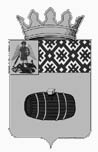 ОБЩЕСТВЕННЫЙ СОВЕТ ВЕЛЬСКОГО МУНИЦИПАЛЬНОГО РАЙОНААРХАНГЕЛЬСКОЙ ОБЛАСТИ165150, Архангельская область, г. Вельск, ул. Революционная, д. 65А, тел/факс: 6-21-82, e-mail: osmovel@yandex.ru    Общественный Совет заседание 12 марта 2024 года в 16.30. Заседание состоится в здании Администрации Вельского района каб.201.                                          Повестка дня:16.30 – 16.50 час. «Информация о предоставлении льгот участникам СВО и членам их семей»        Докладчик: Мартьянова О.А. зам.главы администрации Вельского района; Лиханова Н.В. начальник отдел социальной защиты по Вельскому району     2. 16.50– 17.10 час. «Отчет о деятельности Собрания депутатов Вельского     района» .                                                                                 Докладчик : Абрамова Т.П. председатель Собрания депутатов      3. 17.10– 17.30  « Информация о ходе подготовки к выборам Президента          РФ».            Докладчик; Ядрихинский М.В. председатель ТИК.Председатель Общественного совета Вельского муниципального района                                             Шерягин В.Г.   